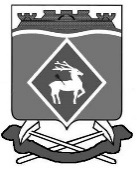 РОССИЙСКАЯ  ФЕДЕРАЦИЯРОСТОВСКАЯ ОБЛАСТЬМУНИЦИПАЛЬНОЕ ОБРАЗОВАНИЕ «БЕЛОКАЛИТВИНСКИЙ РАЙОН»АДМИНИСТРАЦИЯ БЕЛОКАЛИТВИНСКОГО РАЙОНА ПОСТАНОВЛЕНИЕот 11.12. 2023  № 2003г.  Белая КалитваОб установлении публичного сервитутаНа основании ходатайства Общества с ограниченной ответственностью «Газпром газификация» (ИНН 7813655197) об установлении публичного сервитута в отношении земель и (или) земельных участков в целях строительства и эксплуатации линейного объекта «Газопровод межпоселковый к х. Поцелуев, х. Дядин с отводом на х. Бородинов Белокалитвинского района Ростовской области», руководствуясь статьей 23 и главой V7 Земельного кодекса Российской Федерации, п.1 ст. 39.37 Земельного кодекса Российской Федерации, в целях прокладки, переустройства, переноса инженерных коммуникаций, их эксплуатации в границах полос отвода и придорожных полос автомобильных дорог в соответствии с пунктом 4.1. ст. 39.37 Земельного кодекса Российской Федерации, распоряжением Правительства Российской Федерации от 15.12.2021 3603-р «Об определении единого оператора газификации и утверждении перечня федеральных территорий и субъектов Российской Федерации, в которых действует единый оператор газификации»,  постановлением Администрации Белокалитвинского района № 660 от 09.10.2023 «Об утверждении проекта планировки и проекта межевания территории линейного объекта Газопровод межпоселковый к х. Поцелуев, х. Дядин с отводом на х. Бородинов Белокалитвинского района Ростовской области», Администрация Белокалитвинского района постановляет:1. Установить публичный сервитут в соответствии с пунктом 1 статьи 39.37 Земельного кодекса Российской Федерации сроком на 10 лет в целях строительства и эксплуатации линейного объекта «Газопровод межпоселковый к х. Поцелуев, х. Дядин с отводом на х. Бородинов Белокалитвинского района Ростовской области», в целях прокладки, переустройства, переноса инженерных коммуникаций, их эксплуатации в границах полос отвода и придорожных полос автомобильных дорог в соответствии с пунктом 4.1 статьи 39.37 Земельного кодекса Российской Федерации, в отношении земельных участков и земель по Перечню согласно приложению № 1 к настоящему постановлению. 2. Утвердить границы публичного сервитута согласно приложению № 2 к настоящему постановлению.3. Определить обладателем публичного сервитута Общество с ограниченной ответственностью «Газпром газификация» (ИНН 7813655197).4. Определить срок, в течение которого использование земельных участков (их частей) и (или) расположенных на них объектов недвижимого имущества в соответствии с их разрешенным использованием будет в соответствии с подпунктом 4 пункта 1 статьи 39.41 Земельного кодекса Российской Федерации невозможно или существенно затруднено в связи с осуществлением деятельности, для обеспечения которой устанавливается публичный сервитут (при возникновении таких обстоятельств) – общий срок строительства 4 месяца.5. Утвердить график проведения работ при осуществлении деятельности, для обеспечения которой установлен публичный сервитут в отношении земель или земельных участков, находящихся в государственной или муниципальной собственности н не предоставленных гражданам или юридическим лицам, согласно приложению № 3 к настоящему постановлению.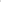 6. Плата за публичный сервитут определяется в следующем порядке.6.1. В отношении земель и земельных участков, находящихся в государственной или муниципальной собственности и не представленных гражданам и юридическим лицам, устанавливается в соответствии со ст.39.46 Земельного кодекса Российской Федерации.6.2. В отношении земельных участков, находящихся в частной собственности, устанавливается в соответствии с пунктом 7 статьи 39.46 Земельного кодекса Российской Федерации вносится правообладателю земельного участка, с которым заключено соглашение об осуществлении публичного сервитута.7. Порядок установления зон с особыми условиями использования территорий и содержание ограничения прав на земельные участки в границах таких зон установлен постановлением Правительства Российской Федерации от 20.11.2000 № 878 «Об утверждении Правил охраны газораспределительных сетей».8. Комитету по управлению имуществом Администрации Белокалитвинского района в установленном Земельным кодексом Российской Федерации порядке в течение пяти рабочих дней со дня принятия данного постановления обеспечить:1) размещение настоящего постановления на официальном сайте Администрации Белокалитвинского района и опубликовать в официальном приложении Белокалитвинской общественно-политической газеты «Перекресток» - «Муниципальный вестник» (подпункт 2 пункта 7 статьи 39.43 Земельного кодекса Российской Федерации);2) направление копии настоящего постановления правообладателям земельных участков, в отношении которых принято решение об установлении публичного сервитута и сведения о правах на которые поступили в соответствии с пунктом 1 или 8 статьи 39.42 Земельного Кодекса Российской Федерации, с уведомлением о вручении по почтовым адресам, указанным в выписке из Единого государственного реестра недвижимости и в заявлениях об учете прав (обременений прав) на земельные участки. Если указанные правообладатели сообщили адрес для связи в виде электронной почты, обеспечить отправление им копии решения об установлении публичного сервитута в электронной форме (подпункт 3 пункта 7 статьи 39.43 Земельного кодекса Российской Федерации);3) направление копии настоящего постановления об установлении публичного сервитута в Межмуниципальный отдел по Белокалитвинскому, Тацинскому районам Управления Федеральной службы государственной регистрации, кадастра и картографии по Ростовской области;4) направление в адрес ООО «Газпром газификация» копии настоящего постановления об установлении публичного сервитута, а также сведения о лицах, являющихся правообладателями земельных участков, сведения о лицах, подавших заявления об учете их прав (обременений прав) на земельные участки, способах связи с ними, копий документов, подтверждающих права указанных лиц на земельные участки (подпункт 5 пункта 7 статьи 39.43 Земельного кодекса Российской Федерации). 9. Обществу с ограниченной ответственностью «Газпром газификация» в установленном Земельным кодексом Российской Федерации порядке: 1)  заключить соглашения с правообладателями земельных участков, в отношении которых установлен публичный сервитут;2)  плату за публичный сервитут внести правообладателю земельного участка, с которым заключено соглашение об осуществлении публичного сервитута, или в депозит нотариуса в случаях, предусмотренных пунктами 11 и 13 статьи 39.47 настоящего Кодекса. Плата за публичный сервитут вносится в депозит нотариуса единовременным платежом.3) привести земельные участки в состояние, пригодное для их использования в соответствии с разрешенным использованием, в срок не позднее чем один месяц после завершения на земельных участках деятельности, для обеспечения которой был установлен публичный сервитут.10. Публичный сервитут считается установленным со дня внесения сведений о нем в Единый государственный реестр недвижимости.11. Настоящее постановление вступает в силу со дня его подписания.12. Контроль за исполнением настоящего постановления возложить на первого заместителя главы Администрации Белокалитвинского района по экономическому развитию, инвестиционной политике и местному самоуправлению Д.Ю. Устименко.    Глава Администрации  Белокалитвинского района						О.А. МельниковаПеречень земельных участков и земель, в отношении которых устанавливается  Публичный сервитут и его границыПримечание. Адреса или описание местоположения земельных участков приведены в соответствии с выписками из Единого государственного реестра недвижимости.Заместитель главы АдминистрацииБелокалитвинского района по организационной и кадровой работе                                         Л.Г. ВасиленкоПроект вносит: председатель КУИ                                                                           С.А. СевостьяновОПИСАНИЕ МЕСТОПОЛОЖЕНИЯ ГРАНИЦПубличный сервитут в отношении земель и земельных участков в целях строительства и эксплуатации линейного объекта системы газоснабжения и его неотъемлемых технологических частей «Газопровод межпоселковый к х. Поцелуев, х. Дядин с отводом на х. Бородинов Белокалитвинского района Ростовской области»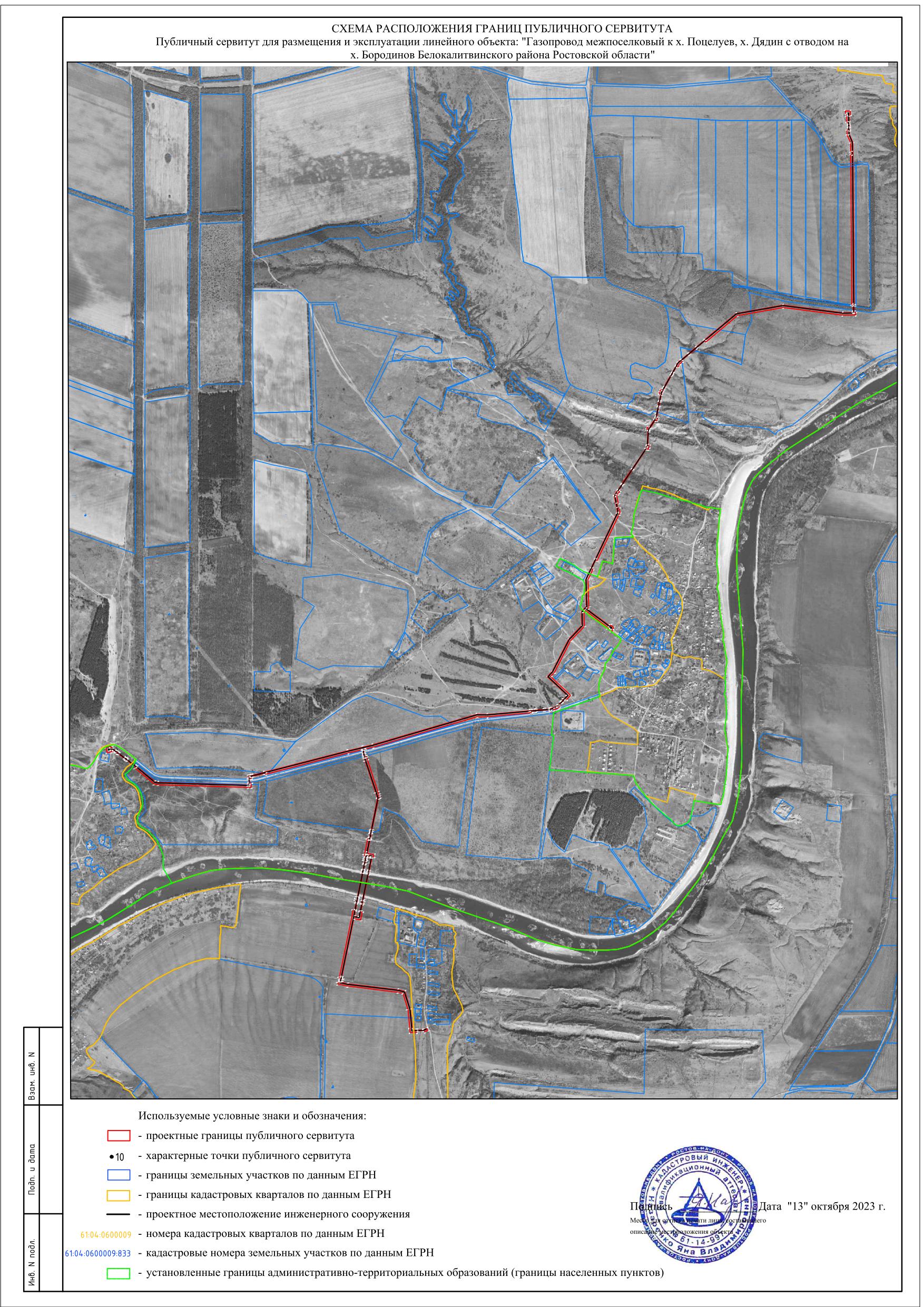 Заместитель главы АдминистрацииБелокалитвинского района по организационной и кадровой работе                                         Л.Г. ВасиленкоЗаместитель главы Администрации Белокалитвинского района по организационной и кадровой работе                                                                                          Л.Г. ВасиленкоПриложение № 1                                                                              к постановлению Администрации                                                                               Белокалитвинского районаот 11.12.2023  № 2003№п/пКадастровый номер земельного участка Адрес или иное описание местоположения земельного участка61:04:0600009:456на территории Белокалитвинского городского поселения, расположенного примерно на расстоянии 1100,0м. по направлению на восток от ориентира: Ростовская область, Белокалитвинский район,  х. Бородинов61:04:0600009:457на территории Белокалитвинского городского поселения, расположенного примерно на расстоянии 200,0 м. по направлению на восток от ориентира: Ростовская область, Белокалитвинский район,  х. Бородинов, земли бывшего колхоза "Восход"61:04:0600009:458территория Белокалитвинского городского поселения, примерно на расстоянии 1000м. по направлению на восток от ориентира: Ростовская область, Белокалитвинский район, х. Бородинов, земли бывшего колхоза "Восход"61:04:0600009:460на территории Белокалитвинского городского поселения, расположенного примерно на расстоянии 600,0 м. по направлению на север от ориентира: Ростовская область, Белокалитвинский район, х. Поцелуев61:04:0600009:509Ростовская область, р-н Белокалитвинский, на территории Белокалитвинского городского поселения примерно на расстоянии 600,0 м. по направлению на север от ориентира: Ростовская область, Белокалитвинский район, х. Поцелуев61:04:0600009:575Российская Федерация, Ростовская область, р-н Белокалитвинский, земли бывшего СПК "Восход".61:04:0600009:595Российская Федерация, Ростовская область, р-н Белокалитвинский61:04:0600010:669установлено относительно ориентира, расположенного за пределами участка. Ориентир Ростовская область, Белокалитвинский район (территория Коксовского сельского поселения), от тригопункта "Шахта №23". Участок находится примерно в от ориентира по направлению на Участок находится примерно в 450 м., по направлению на север от ориентира. Почтовый адрес ориентира: Ростовская область, Белокалитвинский район (территория Коксовского сельского поселения)61:04:0600009:47 
(ЕЗП 61:04:0600009:46)установлено относительно ориентира, расположенного в границах участка. Почтовый адрес ориентира: Ростовская обл., Белокалитвинский район, земли бывшего СПК "Восход"61:04:0600009:363установлено относительно ориентира, расположенного в границах участка. 
Почтовый адрес ориентира: Ростовская область, Белокалитвинский район, под автомобильной дорогой х. Поцелуев - х. Бородинов протяженностью 3300 м61:04:0000000:44Местоположение установлено относительно ориентира, расположенного в границах участка. Почтовый адрес ориентира: Ростовская обл., р-н Белокалитвинский, Белокалитвинский лесхоз, Литвиновское лесничество61:04:0600009:833Ростовская область, Белокалитвинский район61:04:0600009Ростовская область, Белокалитвинский район61:04:0600010Ростовская область, Белокалитвинский район61:47:0060102Ростовская область, Белокалитвинский район61:04:0040108Ростовская область, Белокалитвинский район61:47:0060201Ростовская область, Белокалитвинский районПриложение  № 2                                                                             к постановлению Администрации                                                                               Белокалитвинского районаот _11.12.2023 № 2003(наименование объекта, местоположение границ которого описано (далее - объект)№ п/пХарактеристики объектаОписание характеристик122233331Местоположение объектаМестоположение объектаМестоположение объектаРостовская обл., р-н БелокалитвинскийРостовская обл., р-н БелокалитвинскийРостовская обл., р-н БелокалитвинскийРостовская обл., р-н Белокалитвинский2Площадь объекта ± величина погрешности определения площади (Р ± ΔР)Площадь объекта ± величина погрешности определения площади (Р ± ΔР)Площадь объекта ± величина погрешности определения площади (Р ± ΔР)146038±3344 кв.м146038±3344 кв.м146038±3344 кв.м146038±3344 кв.м3Иные характеристики объектаИные характеристики объектаИные характеристики объектаПубличный сервитут в отношении земель и земельных участков в целях строительства и эксплуатации линейного объекта системы газоснабжения и его неотъемлемых технологических частей «Газопровод межпоселковый к х. Поцелуев, х. Дядин с отводом на х. Бородинов Белокалитвинского района Ростовской области» в соответствии с пунктом 1 статьи 39.37 Земельного Кодекса Российской Федерации, в целях прокладки, переустройства, переноса инженерных коммуникаций, их эксплуатации в границах полос отвода и придорожных полос автомобильных дорог в соответствии с пунктом 4.1. ст. 39.37 Земельного кодекса Российской Федерации, сроком на 10 лет,  в пользу ООО «Газпром газификация» (ИНН - 7813655197, ОГРН - 1217800107744, юридический адрес и фактический адрес: 194044, г. Санкт-Петербург, вн. тер. г. Муниципальный округ Сампсониевское, пр-кт Большой Сампсониевский, д. 60, литера А. Телефон: +7 (812) 613-33-00, электронная почта info@eoggazprom.ru).Публичный сервитут в отношении земель и земельных участков в целях строительства и эксплуатации линейного объекта системы газоснабжения и его неотъемлемых технологических частей «Газопровод межпоселковый к х. Поцелуев, х. Дядин с отводом на х. Бородинов Белокалитвинского района Ростовской области» в соответствии с пунктом 1 статьи 39.37 Земельного Кодекса Российской Федерации, в целях прокладки, переустройства, переноса инженерных коммуникаций, их эксплуатации в границах полос отвода и придорожных полос автомобильных дорог в соответствии с пунктом 4.1. ст. 39.37 Земельного кодекса Российской Федерации, сроком на 10 лет,  в пользу ООО «Газпром газификация» (ИНН - 7813655197, ОГРН - 1217800107744, юридический адрес и фактический адрес: 194044, г. Санкт-Петербург, вн. тер. г. Муниципальный округ Сампсониевское, пр-кт Большой Сампсониевский, д. 60, литера А. Телефон: +7 (812) 613-33-00, электронная почта info@eoggazprom.ru).Публичный сервитут в отношении земель и земельных участков в целях строительства и эксплуатации линейного объекта системы газоснабжения и его неотъемлемых технологических частей «Газопровод межпоселковый к х. Поцелуев, х. Дядин с отводом на х. Бородинов Белокалитвинского района Ростовской области» в соответствии с пунктом 1 статьи 39.37 Земельного Кодекса Российской Федерации, в целях прокладки, переустройства, переноса инженерных коммуникаций, их эксплуатации в границах полос отвода и придорожных полос автомобильных дорог в соответствии с пунктом 4.1. ст. 39.37 Земельного кодекса Российской Федерации, сроком на 10 лет,  в пользу ООО «Газпром газификация» (ИНН - 7813655197, ОГРН - 1217800107744, юридический адрес и фактический адрес: 194044, г. Санкт-Петербург, вн. тер. г. Муниципальный округ Сампсониевское, пр-кт Большой Сампсониевский, д. 60, литера А. Телефон: +7 (812) 613-33-00, электронная почта info@eoggazprom.ru).Публичный сервитут в отношении земель и земельных участков в целях строительства и эксплуатации линейного объекта системы газоснабжения и его неотъемлемых технологических частей «Газопровод межпоселковый к х. Поцелуев, х. Дядин с отводом на х. Бородинов Белокалитвинского района Ростовской области» в соответствии с пунктом 1 статьи 39.37 Земельного Кодекса Российской Федерации, в целях прокладки, переустройства, переноса инженерных коммуникаций, их эксплуатации в границах полос отвода и придорожных полос автомобильных дорог в соответствии с пунктом 4.1. ст. 39.37 Земельного кодекса Российской Федерации, сроком на 10 лет,  в пользу ООО «Газпром газификация» (ИНН - 7813655197, ОГРН - 1217800107744, юридический адрес и фактический адрес: 194044, г. Санкт-Петербург, вн. тер. г. Муниципальный округ Сампсониевское, пр-кт Большой Сампсониевский, д. 60, литера А. Телефон: +7 (812) 613-33-00, электронная почта info@eoggazprom.ru).1. Система координат МСК-61 зона 21. Система координат МСК-61 зона 21. Система координат МСК-61 зона 21. Система координат МСК-61 зона 21. Система координат МСК-61 зона 21. Система координат МСК-61 зона 21. Система координат МСК-61 зона 21. Система координат МСК-61 зона 22. Сведения о характерных точках границ объекта2. Сведения о характерных точках границ объекта2. Сведения о характерных точках границ объекта2. Сведения о характерных точках границ объекта2. Сведения о характерных точках границ объекта2. Сведения о характерных точках границ объекта2. Сведения о характерных точках границ объекта2. Сведения о характерных точках границ объектаОбозначение характерных точек границОбозначение характерных точек границКоординаты, мКоординаты, мКоординаты, мМетод определения координат характерной точкиСредняя квадратическая погрешность положения характерной точки (Мt), мОписание обозначения точки на местности (при наличии)Обозначение характерных точек границОбозначение характерных точек границХYYМетод определения координат характерной точкиСредняя квадратическая погрешность положения характерной точки (Мt), мОписание обозначения точки на местности (при наличии)1234561534172,672279039,88Аналитический метод0,10—2534206,642279072,070,10—3534422,332279182,460,10—4534514,842279270,610,10—5534609,212279268,340,10—6534642,612279300,170,10—7534824,372279295,790,10—8534897,752279330,740,10—9534897,322279331,640,10—10534957,102279360,110,10—11534957,532279359,200,10—12535264,852279505,550,10—13535269,522279508,690,10—14535383,862279486,160,10—15535418,232279509,210,10—16535417,672279510,040,10—17535458,142279537,180,10—18535458,692279536,350,10—19535560,582279604,690,10—20535560,032279605,520,10—21535698,632279698,480,10—22535699,182279697,650,10—23535708,432279703,860,10—24535719,602279704,610,10—25535719,532279705,610,10—26535822,302279712,520,10—27535822,972279702,550,10—28535828,262279702,900,10—29535840,902279711,380,10—30535835,892279718,850,10—31535891,092279755,880,10—32535900,602279762,260,10—33535902,962279762,750,10—34535902,762279763,730,10—35535912,552279765,790,10—36535978,752279779,680,10—37535978,962279778,700,10—38536014,502279786,160,10—39536014,302279787,140,10—40536060,132279796,750,10—41536062,182279786,970,10—42536076,722279790,020,10—43536091,542279798,390,10—44536086,622279807,090,10—45536095,742279812,240,10—46536096,232279811,370,10—47536108,712279818,410,10—48536108,222279819,280,10—49536192,372279866,790,10—50536192,862279865,920,10—51536203,922279872,170,10—52536203,432279873,040,10—53536249,982279899,320,10—54536250,472279898,450,10—55536271,402279910,260,10—56536289,472279931,750,10—57536288,712279932,390,10—58536332,042279983,910,10—59536332,812279983,260,10—60536374,852280033,240,10—61536374,082280033,890,10—62536421,172280089,860,10—63536421,932280089,220,10—64536600,852280301,920,10—65536656,522280615,420,10—66536605,372281014,400,10—67536605,872281083,630,10—68536608,712281083,610,10—69536608,712281084,610,10—70536613,152281084,580,10—71536613,142281083,580,10—72536648,682281083,320,10—73536648,692281084,320,10—74536654,512281084,280,10—75536654,442281074,280,10—76537663,112281067,050,10—77537663,172281076,050,10—78537678,692281075,940,10—79537678,632281066,940,10—80537740,902281066,500,10—81537796,432281042,600,10—82537826,672281042,050,10—83537826,852281052,050,10—84537845,482281051,710,10—85537845,472281050,710,10—86537860,272281050,450,10—87537860,292281051,450,10—88537877,682281051,130,10—89537877,502281041,130,10—90537922,832281040,310,10—91537922,802281038,190,10—92537927,502281037,170,10—93537929,712281036,640,10—94537933,062281035,690,10—95537953,712281029,400,10—96537954,182281063,500,10—97537923,252281064,040,10—98537923,092281055,310,10—99537877,772281056,130,10—100537877,762281055,130,10—101537860,362281055,440,10—102537860,382281056,440,10—103537845,572281056,710,10—104537845,562281055,710,10—105537826,922281056,050,10—106537826,942281057,050,10—107537799,652281057,550,10—108537744,042281081,470,10—109536654,552281089,280,10—110536654,542281088,280,10—111536648,722281088,320,10—112536648,732281089,320,10—113536613,192281089,580,10—114536613,182281088,580,10—115536608,742281088,610,10—116536608,822281098,610,10—117536590,982281098,730,10—118536590,372281013,490,10—119536641,352280615,790,10—120536586,792280308,500,10—121536410,452280098,880,10—122536418,112280092,440,10—123536371,022280036,460,10—124536370,252280037,100,10—125536328,562279987,540,10—126536329,332279986,900,10—127536285,652279934,960,10—128536277,992279941,400,10—129536261,662279921,990,10—130536243,102279911,510,10—131536248,012279902,800,10—132536201,462279876,520,10—133536200,972279877,390,10—134536189,912279871,150,10—135536190,402279870,270,10—136536106,252279822,770,10—137536105,762279823,640,10—138536093,312279816,610,10—139536093,782279815,730,10—140536084,662279810,580,10—141536084,172279811,450,10—142536071,372279804,220,10—143536059,102279801,650,10—144536059,302279800,670,10—145536013,492279791,050,10—146536013,282279792,030,10—147535977,732279784,580,10—148535977,932279783,610,10—149535901,932279767,660,10—150535899,882279777,430,10—151535894,662279776,340,10—152535882,732279768,330,10—153535887,742279760,860,10—154535832,542279723,840,10—155535823,252279717,600,10—156535821,942279717,510,10—157535822,022279716,520,10—158535812,172279715,860,10—159535719,262279709,600,10—160535718,592279719,570,10—161535703,412279718,550,10—162535690,832279710,110,10—163535696,402279701,810,10—164535557,802279608,840,10—165535557,242279609,670,10—166535455,352279541,330,10—167535455,912279540,500,10—168535415,442279513,360,10—169535409,872279521,660,10—170535399,692279514,840,10—171535404,712279507,360,10—172535398,162279502,970,10—173535393,142279510,440,10—174535380,672279502,070,10—175535328,122279512,430,10—176535326,382279503,600,10—177535298,032279509,190,10—178535299,772279518,020,10—179535266,332279524,610,10—180535257,402279518,620,10—181534951,082279372,750,10—182534955,382279363,720,10—183534895,602279335,250,10—184534891,312279344,280,10—185534821,152279310,870,10—186534636,762279315,310,10—187534625,592279304,670,10—188534619,892279310,650,10—189534510,002279457,310,10—190534517,012279462,600,10—191534501,362279483,350,10—192534489,902279474,720,10—193534473,552279472,170,10—194534479,542279464,020,10—195534483,102279459,110,10—196534488,472279451,770,10—197534493,622279444,960,10—198534498,022279448,280,10—199534608,412279300,950,10—200534614,732279294,320,10—201534603,362279283,480,10—202534508,982279285,760,10—203534413,562279194,820,10—204534197,882279084,440,10—205534173,242279061,080,10—206534047,682279193,580,10—207534016,482279164,020,10—208534022,672279157,490,10—209534015,192279150,390,10—210534000,672279136,630,10—211534001,362279135,910,10—212533975,972279111,860,10—213533969,102279119,110,10—214533965,132279115,360,10—215533950,522279080,950,10—216533958,802279077,430,10—217533951,812279060,980,10—218533951,592279058,520,10—219533952,582279058,430,10—220533949,002279019,140,10—221533948,002279019,230,10—222533942,602278960,030,10—223533943,602278959,940,10—224533943,172278955,310,10—225533942,182278955,400,10—226533940,312278934,900,10—227533941,302278934,810,10—228533941,022278931,690,10—229533931,062278932,600,10—230533904,252278638,760,10—231533905,092278569,760,10—232533701,012277872,580,10—233533688,402277818,250,10—234533686,402277818,720,10—235533684,142277808,980,10—236533654,222277815,920,10—237533654,442277816,900,10—238533640,982277820,020,10—239533640,752277819,050,10—240533635,902277820,170,10—241533638,162277829,910,10—242533619,222277834,310,10—243533399,652277907,280,10—244533382,822277912,880,10—245533374,912277913,330,10—246533361,742277916,680,10—247533361,372277910,520,10—248533139,782277864,960,10—249533139,982277863,980,10—250533126,782277861,270,10—251533126,622277862,260,10—252533088,022277854,320,10—253533088,222277853,350,10—254533086,382277852,970,10—255533086,182277853,950,10—256532991,242277834,430,10—257532981,902277879,860,10—258532963,292277876,040,10—259532965,302277866,240,10—260532871,532277846,960,10—261532871,332277847,940,10—262532857,122277845,020,10—263532857,322277844,040,10—264532668,712277805,270,10—265532668,512277806,250,10—266532656,482277803,780,10—267532656,682277802,800,10—268532602,812277791,720,10—269532600,792277801,520,10—270532547,312277790,520,10—271532556,652277745,090,10—272532155,012277662,520,10—273532155,222277661,540,10—274532150,842277660,640,10—275532150,642277661,620,10—276532139,892277659,410,10—277532140,092277658,430,10—278532129,282277656,210,10—279532119,472277703,930,10—280532078,112278043,030,10—281532068,042278086,480,10—282531950,362278122,370,10—283531820,182278135,820,10—284531809,302278136,220,10—285531810,382278165,570,10—286531809,382278165,610,10—287531811,102278212,770,10—288531811,872278212,430,10—289531821,152278233,160,10—290531807,452278239,280,10—291531798,182278218,550,10—292531807,172278214,530,10—293531805,382278165,760,10—294531795,392278166,120,10—295531793,762278121,780,10—296531819,132278120,850,10—297531947,382278107,600,10—298532055,382278074,660,10—299532063,322278040,420,10—300532104,662277701,510,10—301532117,412277639,480,10—302532130,652277642,200,10—303532128,632277652,000,10—304532140,892277654,520,10—305532141,092277653,540,10—306532151,842277655,750,10—307532151,642277656,730,10—308532156,022277657,630,10—309532158,032277647,830,10—310532613,152277741,390,10—311532611,142277751,190,10—312532667,922277762,860,10—313532668,122277761,880,10—314532677,962277763,900,10—315532677,762277764,880,10—316532684,752277766,320,10—317532684,952277765,340,10—318532690,642277766,510,10—319532690,442277767,490,10—320532863,212277803,000,10—321532863,412277802,020,10—322532879,272277805,270,10—323532879,102277806,270,10—324532922,472277815,190,10—325532922,672277814,210,10—326532947,032277819,210,10—327532946,832277820,190,10—328532955,332277821,940,10—329532955,542277820,960,10—330532969,372277823,810,10—331532969,172277824,790,10—332532973,642277825,700,10—333532975,652277815,910,10—334533089,202277839,250,10—335533087,192277849,050,10—336533089,032277849,430,10—337533089,232277848,450,10—338533127,822277856,380,10—339533127,622277857,360,10—340533140,782277860,070,10—341533140,992277859,090,10—342533361,012277904,320,10—343533394,922277893,050,10—344533615,152277819,860,10—345533634,772277815,300,10—346533635,002277816,280,10—347533640,022277815,110,10—348533639,802277814,140,10—349533653,082277811,050,10—350533653,312277812,030,10—351533683,242277805,080,10—352533683,012277804,100,10—353533685,002277803,640,10—354533663,102277709,300,10—355533520,212277156,500,10—356533528,922277154,250,10—357533526,972277146,710,10—358533505,462277063,500,10—359533506,432277063,250,10—360533505,252277058,670,10—361533491,602277058,670,10—362533491,602277048,670,10—363533460,232277048,670,10—364533460,232277058,670,10—365533432,542277058,670,10—366533432,542277040,230,10—367533450,962276433,480,10—368533454,932276411,010,10—369533562,302276282,520,10—370533570,162276288,710,10—371533616,652276226,080,10—372533615,852276225,490,10—373533622,652276216,330,10—374533623,452276216,920,10—375533659,532276168,330,10—376533658,722276167,730,10—377533669,622276153,060,10—378533670,422276153,650,10—379533686,082276132,560,10—380533684,282276124,760,10—381533670,652276127,900,10—382533663,812276097,670,10—383533699,682276089,410,10—384533702,102276095,760,10—385533704,392276103,550,10—386533705,812276110,920,10—387533707,282276118,580,10—388533698,702276120,560,10—389533700,772276129,540,10—390533691,952276131,350,10—391533673,632276156,040,10—392533674,432276156,630,10—393533663,542276171,310,10—394533662,742276170,710,10—395533626,662276219,310,10—396533627,472276219,900,10—397533620,672276229,060,10—398533619,872276228,470,10—399533573,302276291,190,10—400533574,092276291,810,10—401533469,002276417,550,10—402533465,922276435,020,10—403533447,542277040,450,10—404533447,542277043,670,10—405533460,232277043,670,10—406533460,232277044,670,10—407533491,602277044,670,10—408533491,602277043,660,10—409533509,622277043,680,10—410533509,622277055,240,10—411533508,562277055,510,10—412533510,302277062,250,10—413533511,272277062,000,10—414533532,782277145,210,10—415533677,672277705,730,10—416533700,292277803,170,10—417533715,522277868,780,10—418533920,122278567,700,10—419533919,252278638,160,10—420533946,002278931,240,10—421533945,002278931,330,10—422533945,292278934,450,10—423533946,292278934,360,10—424533948,162278954,860,10—425533947,162278954,950,10—426533947,582278959,570,10—427533948,582278959,480,10—428533953,982279018,680,10—429533952,982279018,770,10—430533956,572279058,070,10—431533957,562279057,980,10—432533957,702279059,500,10—433533977,712279106,620,10—434533979,412279108,230,10—435533978,732279108,950,10—436534004,112279133,000,10—437534004,792279132,280,10—438534019,322279146,040,10—439534047,112279172,380,10—1534172,672279039,880,10—440532571,352277748,110,10—441532610,132277756,080,10—442532610,312277755,210,10—443532667,112277766,780,10—444532666,912277767,760,10—445532676,752277769,780,10—446532676,952277768,800,10—447532683,952277770,240,10—448532683,752277771,220,10—449532689,432277772,390,10—450532689,642277771,410,10—451532862,402277806,920,10—452532862,202277807,900,10—453532878,092277811,170,10—454532878,302277810,190,10—455532921,672277819,100,10—456532921,472277820,080,10—457532945,822277825,090,10—458532946,022277824,110,10—459532954,532277825,860,10—460532954,332277826,840,10—461532968,162277829,680,10—462532968,372277828,700,10—463532972,832277829,620,10—464532972,632277830,600,10—465532976,552277831,410,10—466532970,232277862,150,10—467532966,312277861,340,10—468532966,112277862,320,10—469532872,332277843,040,10—470532872,542277842,060,10—471532858,332277839,140,10—472532858,132277840,120,10—473532669,512277801,350,10—474532669,722277800,370,10—475532657,692277797,900,10—476532657,492277798,880,10—477532603,612277787,800,10—478532603,812277786,820,10—479532565,032277778,850,10—440532571,352277748,110,10—3. Сведения о характерных точках части (частей) границы объекта3. Сведения о характерных точках части (частей) границы объекта3. Сведения о характерных точках части (частей) границы объекта3. Сведения о характерных точках части (частей) границы объекта3. Сведения о характерных точках части (частей) границы объекта3. Сведения о характерных точках части (частей) границы объектаОбозначение характерных точек части границыКоординаты, мКоординаты, мМетод определения координат характерной точкиСредняя квадратическая погрешность положения характерной точки (Мt), мОписание обозначения точки на местности (при наличии)Обозначение характерных точек части границыХYМетод определения координат характерной точкиСредняя квадратическая погрешность положения характерной точки (Мt), мОписание обозначения точки на местности (при наличии)1122333445566Часть № —Часть № —Часть № —Часть № —Часть № —Часть № —Часть № —Часть № —Часть № ——————————————. Система координат —. Система координат —. Система координат —. Система координат —. Система координат —. Система координат —. Система координат —. Система координат —. Система координат —. Система координат —. Система координат —. Система координат —. Система координат —2. Сведения о характерных точках границ объекта2. Сведения о характерных точках границ объекта2. Сведения о характерных точках границ объекта2. Сведения о характерных точках границ объекта2. Сведения о характерных точках границ объекта2. Сведения о характерных точках границ объекта2. Сведения о характерных точках границ объекта2. Сведения о характерных точках границ объекта2. Сведения о характерных точках границ объекта2. Сведения о характерных точках границ объекта2. Сведения о характерных точках границ объекта2. Сведения о характерных точках границ объекта2. Сведения о характерных точках границ объектаОбозначение характерных точек границСуществующие координаты, мСуществующие координаты, мСуществующие координаты, мСуществующие координаты, мИзмененные (уточненные) координаты, мИзмененные (уточненные) координаты, мИзмененные (уточненные) координаты, мМетод определения координат характерной точкиМетод определения координат характерной точкиСредняя квадратическая погрешность положения характерной точки (Мt), мСредняя квадратическая погрешность положения характерной точки (Мt), мОписание обозначения точки на местности (при наличии)Обозначение характерных точек границХХYYХYYМетод определения координат характерной точкиМетод определения координат характерной точкиСредняя квадратическая погрешность положения характерной точки (Мt), мСредняя квадратическая погрешность положения характерной точки (Мt), мОписание обозначения точки на местности (при наличии)12345678————————3. Сведения о характерных точках части (частей) границы объекта3. Сведения о характерных точках части (частей) границы объекта3. Сведения о характерных точках части (частей) границы объекта3. Сведения о характерных точках части (частей) границы объекта3. Сведения о характерных точках части (частей) границы объекта3. Сведения о характерных точках части (частей) границы объекта3. Сведения о характерных точках части (частей) границы объекта3. Сведения о характерных точках части (частей) границы объектаЧасть № —Часть № —Часть № —Часть № —Часть № —Часть № —Часть № —Часть № —Обозначение характерных точек границСуществующие координаты, мСуществующие координаты, мИзмененные (уточненные) координаты, мИзмененные (уточненные) координаты, мМетод определения координат характерной точкиСредняя квадратическая погрешность положения характерной точки (Мt), мОписание обозначения точки на местности (при наличии)Обозначение характерных точек границХYХYМетод определения координат характерной точкиСредняя квадратическая погрешность положения характерной точки (Мt), мОписание обозначения точки на местности (при наличии)12345678————————Приложение № 3к постановлениюАдминистрацииБелокалитвинского районаот 11.12.2023  № 2003Приложение № 3к постановлениюАдминистрацииБелокалитвинского районаот 11.12.2023  № 2003Приложение № 3к постановлениюАдминистрацииБелокалитвинского районаот 11.12.2023  № 2003Приложение № 3к постановлениюАдминистрацииБелокалитвинского районаот 11.12.2023  № 2003Приложение № 3к постановлениюАдминистрацииБелокалитвинского районаот 11.12.2023  № 2003Приложение № 3к постановлениюАдминистрацииБелокалитвинского районаот 11.12.2023  № 2003Приложение № 3к постановлениюАдминистрацииБелокалитвинского районаот 11.12.2023  № 2003График выполнения работ при строительстве объекта"Газопровод межпоселковый к х.Поцелуев, х. Дядин с отводом на х. БородиновБелокалитвинского района Ростовской областиГрафик выполнения работ при строительстве объекта"Газопровод межпоселковый к х.Поцелуев, х. Дядин с отводом на х. БородиновБелокалитвинского района Ростовской областиГрафик выполнения работ при строительстве объекта"Газопровод межпоселковый к х.Поцелуев, х. Дядин с отводом на х. БородиновБелокалитвинского района Ростовской областиГрафик выполнения работ при строительстве объекта"Газопровод межпоселковый к х.Поцелуев, х. Дядин с отводом на х. БородиновБелокалитвинского района Ростовской областиГрафик выполнения работ при строительстве объекта"Газопровод межпоселковый к х.Поцелуев, х. Дядин с отводом на х. БородиновБелокалитвинского района Ростовской областиГрафик выполнения работ при строительстве объекта"Газопровод межпоселковый к х.Поцелуев, х. Дядин с отводом на х. БородиновБелокалитвинского района Ростовской областиГрафик выполнения работ при строительстве объекта"Газопровод межпоселковый к х.Поцелуев, х. Дядин с отводом на х. БородиновБелокалитвинского района Ростовской областиГрафик выполнения работ при строительстве объекта"Газопровод межпоселковый к х.Поцелуев, х. Дядин с отводом на х. БородиновБелокалитвинского района Ростовской областиГрафик выполнения работ при строительстве объекта"Газопровод межпоселковый к х.Поцелуев, х. Дядин с отводом на х. БородиновБелокалитвинского района Ростовской областиГрафик выполнения работ при строительстве объекта"Газопровод межпоселковый к х.Поцелуев, х. Дядин с отводом на х. БородиновБелокалитвинского района Ростовской областиГрафик выполнения работ при строительстве объекта"Газопровод межпоселковый к х.Поцелуев, х. Дядин с отводом на х. БородиновБелокалитвинского района Ростовской областиГрафик выполнения работ при строительстве объекта"Газопровод межпоселковый к х.Поцелуев, х. Дядин с отводом на х. БородиновБелокалитвинского района Ростовской областиВиды работ20242024202420242024август 2024-март 2034август 2024-март 2034август 2024-март 2034август 2024-март 2034август 2024-март 2034август 2024-март 2034Виды работапрельмайиюньиюньиюльавгуст 2024-март 2034август 2024-март 2034август 2024-март 2034август 2024-март 2034август 2024-март 2034август 2024-март 2034Строительно-монтажные работы по объекту трубопроводного транспорта "Газопровод межпоселковый к х.Поцелуев, х. Дядин с отводом на х. Бородинов Белокалитвинского района Ростовской области"ХХХХХЭксплуатация объекта трубопроводного транспорта  "Газопровод межпоселковый к х.Поцелуев, х. Дядин с отводом на х. Бородинов Белокалитвинского района Ростовской области"ХХХХХХ